Πληροφορίες: 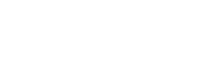 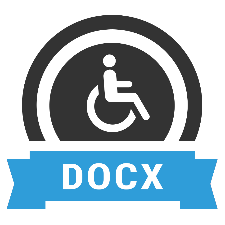 